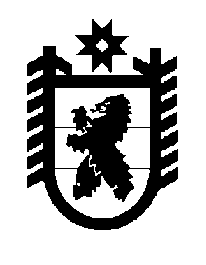 Российская Федерация Республика Карелия    ПРАВИТЕЛЬСТВО РЕСПУБЛИКИ КАРЕЛИЯРАСПОРЯЖЕНИЕот  15 сентября 2017 года № 514р-Пг. Петрозаводск 	В соответствии со статьей 1331 Трудового кодекса Российской Федерации:1. Одобрить и подписать подготовленное Республиканской трехсторонней комиссией по регулированию социально-трудовых отношений Соглашение между Правительством Республики Карелия, Союзом организаций профсоюзов в Республике Карелия и Региональным объединением работодателей Республики Карелия «Союз промышленников и предпринимателей (работодателей) Республики Карелия» о минимальной заработной плате в Республике Карелия (далее – Соглашение).2. Министерству социальной защиты, труда и занятости Республики Карелия принять меры по присоединению к Соглашению работодателей, осуществляющих деятельность на территории Республики Карелия и не участвовавших в заключении Соглашения, за исключением организаций, финансируемых из федерального бюджета, в установленном законодательством порядке.    Временно исполняющий обязанности
 Главы Республики Карелия                                                   А.О. Парфенчиков